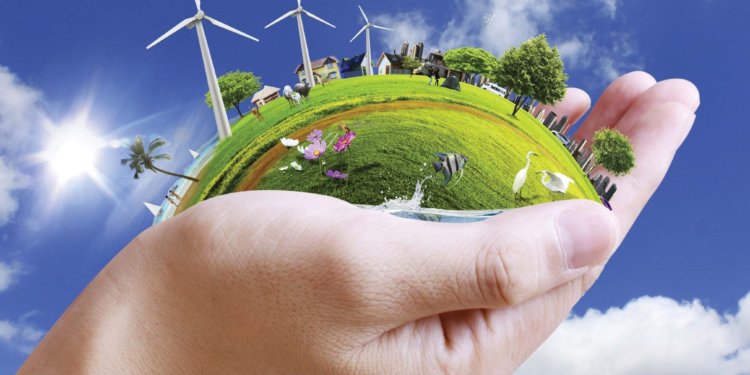 РАБОТА   УЧАЩИХСЯ    4-10-х КЛАССОВНА   ПРИШКОЛЬНОМУЧЕБНО – ОПЫТНОМ   УЧАСТКЕ28.05.2018-01.06.2018- ( 4«А» кл., 4 «Б» кл.)04.06.2018 - 20.06.2018- ( 8 «А» кл., 8 «Б» кл.)21.06.2018 – 06.07.2018- (7 «А»кл., 7 «Б» кл.)09.07.2018 – 20.07.2018- (5 «А» кл., 5 «Б» кл.)23.07.2018 – 03.08.2018-  (6 «А» кл., 6 «Б» кл.)06.08.2018- 21.08.2018-  (10 «А» кл.)13.08.2018- 28.08.2018 (9 «А» кл., 9 «Б» кл.)Н А Ч А Л О    Р А Б О Т Ы    В  8.00  ЧАС.,КРОМЕ СУББОТЫ И ВОСКРЕСЕНИЯОБЯЗАТЕЛЬНО ИМЕТЬ ПРИ СЕБЕ  ГОЛОВНОЙ УБОР.РЕБЯТА ИЗ  х.АЛБАШИ, х.ПРИЮТНЫЙ, х.ЛЕНИНСКИЙ, х.ВОЛЬНЫЙПРОХОДЯТ ПРАКТИКУ ПО МЕСТУ ЖИТЕЛЬСТВА(ПРЕДОСТАВЛЯЮТ СПРАВКУ О ПРОХОЖДЕНИ ПРАКТИКИ)